Design and Construction – Email Signature BlockThis new standardized signature block should be used for all new sent messages.  You may elect to use a shorter signature block for forwarded or reply messages.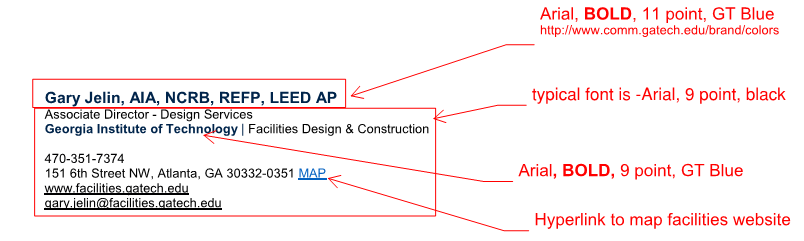  Instructions for Adding Your SignatureCopy the below Signature Block  (Highlight and Right Click, Select Copy, Keep Source Formatting)Kim Wilson, RA Associate Director of Construction ServicesGeorgia Institute of Technology | Facilities Design & Construction404-771-6439151 6th Street NW, Atlanta, GA 30332-0351 MAPwww.facilities.gatech.edukim.wilson@facilities.gatech.eduOpen a new email.  Click on the Message Tab.  Click on the Signature Pull Down.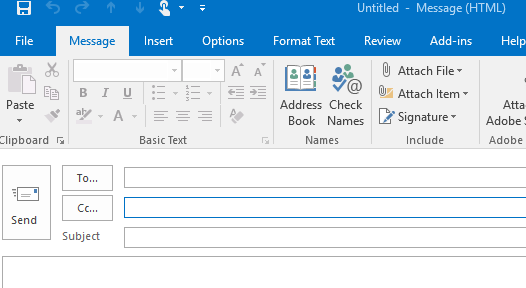 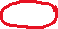 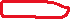 Click on Signatures.  Paste the copied signature, choosing Keep Source Formatting, into a new or existing signature and save.Edit the name, title, phone, and email.  Save the signature.Set the saved signature for your New Messages.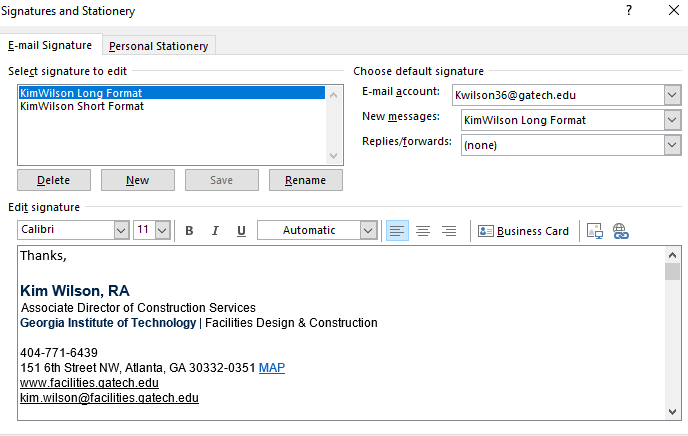 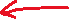 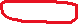 